Application Form for Maternity LeaveIn Accordance with the Maternity Leave Act, 1994 and Maternity Protection (Amendment) Act 2004Before completing this form you must read the University’s Maternity Leave Policy on the Human Resources Website. As the earliest stages of pregnancy are the most critical ones for the developing child, it is in your best interest to inform your line manager of your pregnancy as soon as possible.Your line manager needs to make arrangements for health and safety checks (e.g. manual lifting, etc.) when they know you are pregnant in order to protect you and your baby, so the earlier you feel able to tell your School/Unit, the sooner these checks can be made.Personal DetailsName: .......................................................... Staff ID No.: ………………………………………………School/Unit: ................................................
Extension No: ..............................................Line Manager: .............................................
     Work Pattern (please select):Fulltime:                               Part-time: If part-time, please confirm your work pattern, inc. days of the week on which you work:……………………………………………………………………..……………………………………………………………………..I hereby give six weeks’ notice of my intention to avail of26 weeks Maternity Leave beginning at least 2 weeks before the end of the week on which the baby is due. Due Date: .....................................................................N.B. If you wish to start  earlier than 2 weeks before the end of the week on which the baby is due, please indicate your preferred Start Date:………………………………………………………I also wish to avail of Unpaid Leave for a period of ........... weeks following my paid Maternity Leave (Max. 16 weeks)I am undecided at present (tick Box)If you are undecided about taking Unpaid Leave, you may decide later. You must give HR notice of such leave at least four weeks’ prior to the end of your paid Maternity Leave.If I wish to return to work earlier than my confirmed maternity leave end date, I understand that I must notify theHuman Resources Office, in writing, no later than four weeks in advance of my intention to return to work.IMPORTANT: Please note that if your contract of employment is due to terminate during your maternity leave, your entitlement to benefits under the University's contractual schemes will end on the contract end date. However, you will continue to be paid any remaining statutory maternity pay for which you are eligible. Your contract of employment will not automatically be extended because you are on maternity leave.“I HAVE READ AND ACCEPT THE TERMS AND CONDITIONS OF THE MATERNITY LEAVE POLICY”Signed:   		Date:   	EmployeeSigned:   		Date:   	Manager/Head of School/UnitPLEASE SUBMIT THE COMPLETED APPLICATION FORM TO LEAVESCHEMES@UNIVERSITYOFGALWAY.IELine Manager Information:To arrange cover for this leave vacancy please review the information on the HR Recruitment website (Contact: recruit@universityofgalway.ie)For further information please refer to the Manager’s Guide on the HR Website.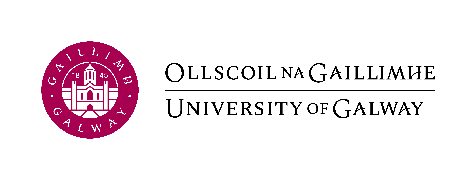 Polasaí agus Nósanna ImeachtaPolicies and Procedures